ИНСТРУКЦИЯ ПО ЭКСПЛУАТАЦИИУСТАНОВКА ИЗДЕЛИЯМонтаж изделия должна проводить организация, имеющая допуск к монтажным работам.1. Подготовить ровную горизонтальную поверхность под установку.2. Пробурить ямы, расположенных по схеме - рисунок 1,  диаметром 400 мм на глубину 1200 мм – 8 шт.  Дно каждой ямы засыпать щебнем слоем  200 мм. 3. Установить изделие в ямы, залить бетоном до уровня площадки, дать затвердеть. ПРАВИЛА ТРАНСПОРТИРОВКИИзделие должно транспортироваться грузовым транспортом с соблюдением правил для конкретного вида транспорта.ПРАВИЛА ЭКСПЛУАТАЦИИ1. Используйте изделие  по назначению.2. Дети до 14 лет допускаются до эксплуатации изделия только под руководством аттестованного инструктора.	ГАРАНТИЙНЫЕ ОБЯЗАТЕЛЬСТВАИзготовитель гарантирует соответствие изделия техническим требованиям при соблюдении потребителем условий эксплуатации и хранения и при наличии паспорта на изделие.Гарантийный срок эксплуатации – 12 месяцев со дня получения изделия потребителем. Гарантийный ремонт осуществляется только при наличии паспорта.СВЕДЕНИЯ О РЕКЛАМАЦИЯХВ случае обнаружения дефектов и неисправностей потребитель имеет право предъявить рекламацию в течение 30 дней с момента получения изделия, а Изготовитель обязуется удовлетворить требования по рекламации в течение 30 дней с момента её получения. Гарантийный ремонт осуществляется при наличии паспорта.СВИДЕТЕЛЬСТВО О ПРОДАЖЕДата  ________________________ 	Подпись продавца   __________________Дата  ________________________	 Подпись покупателя   _______________ ООО  «Пумори – Спорт»Комплекс гимнастический рукоход, турникиПаспорт – описаниеВА-18.000 ПС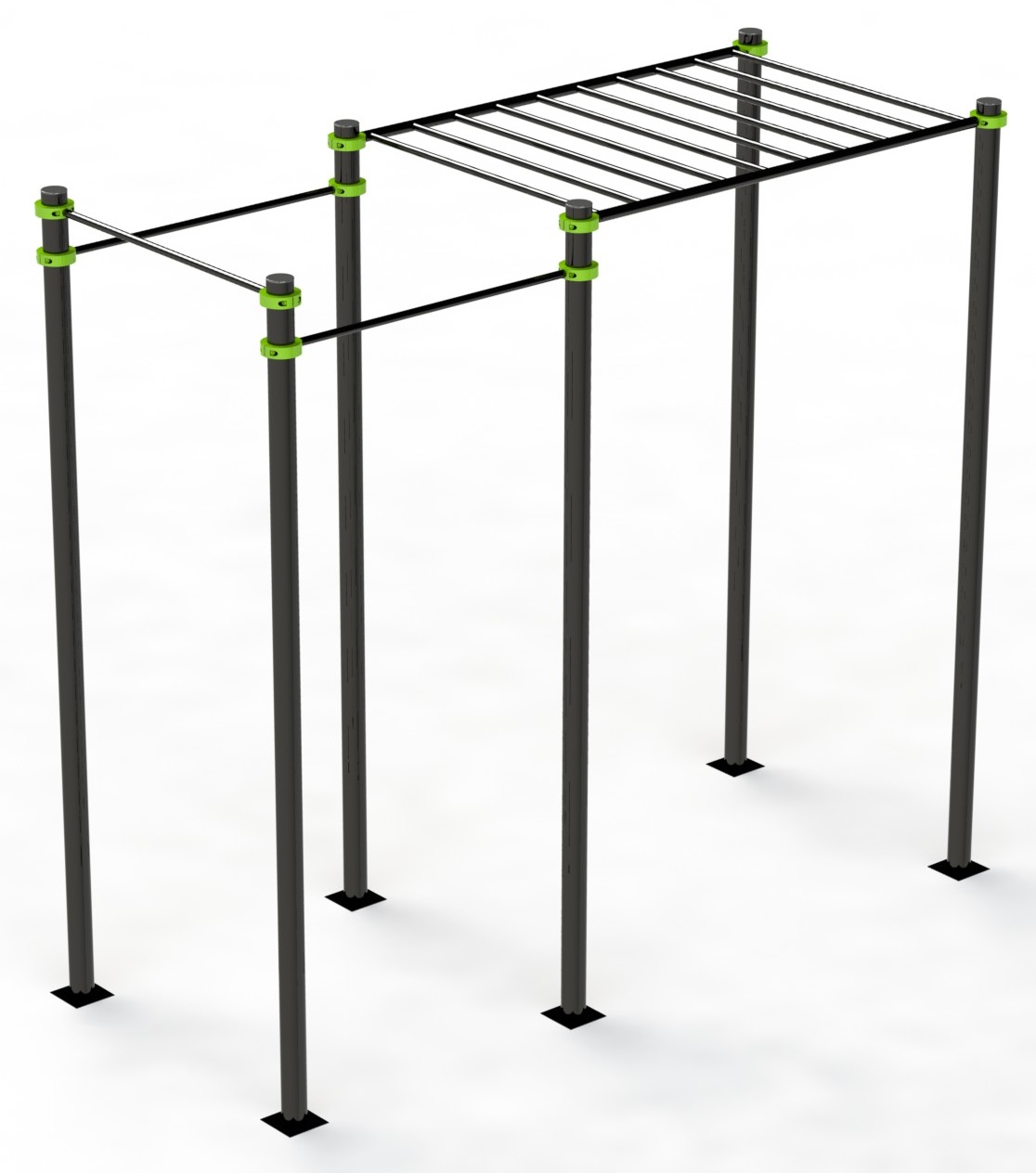 Россия, 620142, г. Екатеринбург, ул. Монтёрская, 3Тел.: (343) 287-93-70; 287-93-80E-mail:psp@pumori.ruwww.pumorisport.ruТЕХНИЧЕСКОЕ ОПИСАНИЕВВЕДЕНИЕТехническое описание предназначено для изучения конструкции и содержит технические данные и сведения об устройстве изделия, необходимые для обеспечения его правильной эксплуатации.НАЗНАЧЕНИЕИзделие предназначено для установки на открытых спортивных площадках. Изделие может быть использовано в качестве тренажера для определения силы мышц. ТЕХНИЧЕСКИЕ ДАННЫЕГабаритные  размеры (не более):Длина, мм											4000Ширина, мм											1700Высота, мм											3600Масса, кг												280УСТРОЙСТВО ИЗДЕЛИЯИспользуемый сортамент: труба Ø108х3мм, Ø48х3,5мм,  Ø33,5х3,2мм.Покрытие:	металл – ППП.Прочие материалы:	 хомут стальной, заглушки.КОМПЛЕКТНОСТЬСтойка L=3600мм 		6Рукоход			1Хомут			10Турник				6Болт M10x65 ГОСТ 7798-70	20Гайка M10 ГОСТ 5915-70		20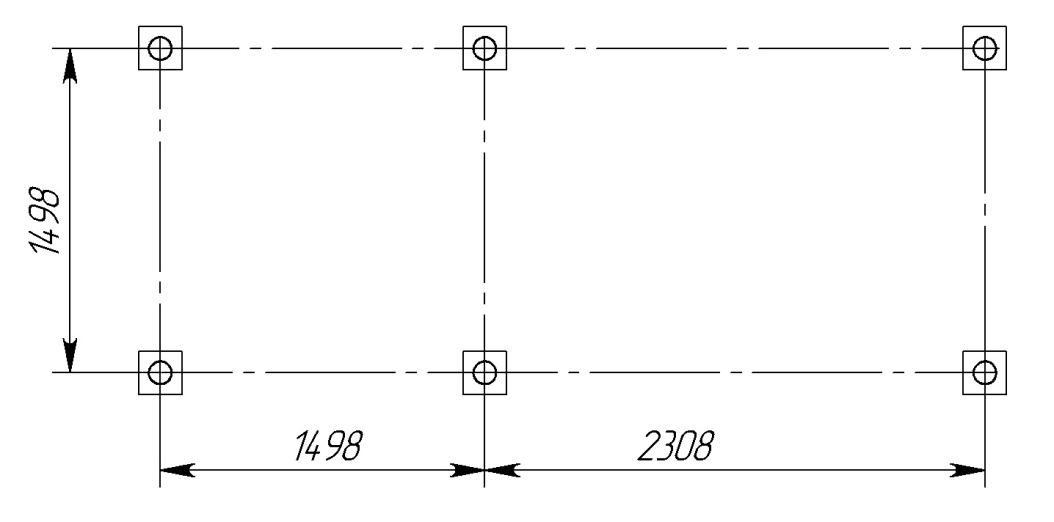 Рисунок 1 – схема установки.СБОРКА ИЗДЕЛИЯВыставить стойки (1) согласно схеме рисунок 1. Соединить стойки между собой турниками (4), рукоходом (2)  при помощи хомутов (3) и метизов (5,6), установив их на желаемую высоту.  Забетонировать конструкцию. Изготовитель оставляет за собой право на изменения конструкции, не ухудшающие эксплуатационные характеристики изделия.СВИДЕТЕЛЬСТВО О ПРИЕМКЕЗаводской №: ВА-18.000соответствует техническим требованиям конструкторской документации и признано годным для эксплуатации.Приемку произвел ________________________		Дата выпуска  _________ (роспись)Приемку произвел ________________________	 	 Дата выпуска _________                   (роспись кладовщика ПС)